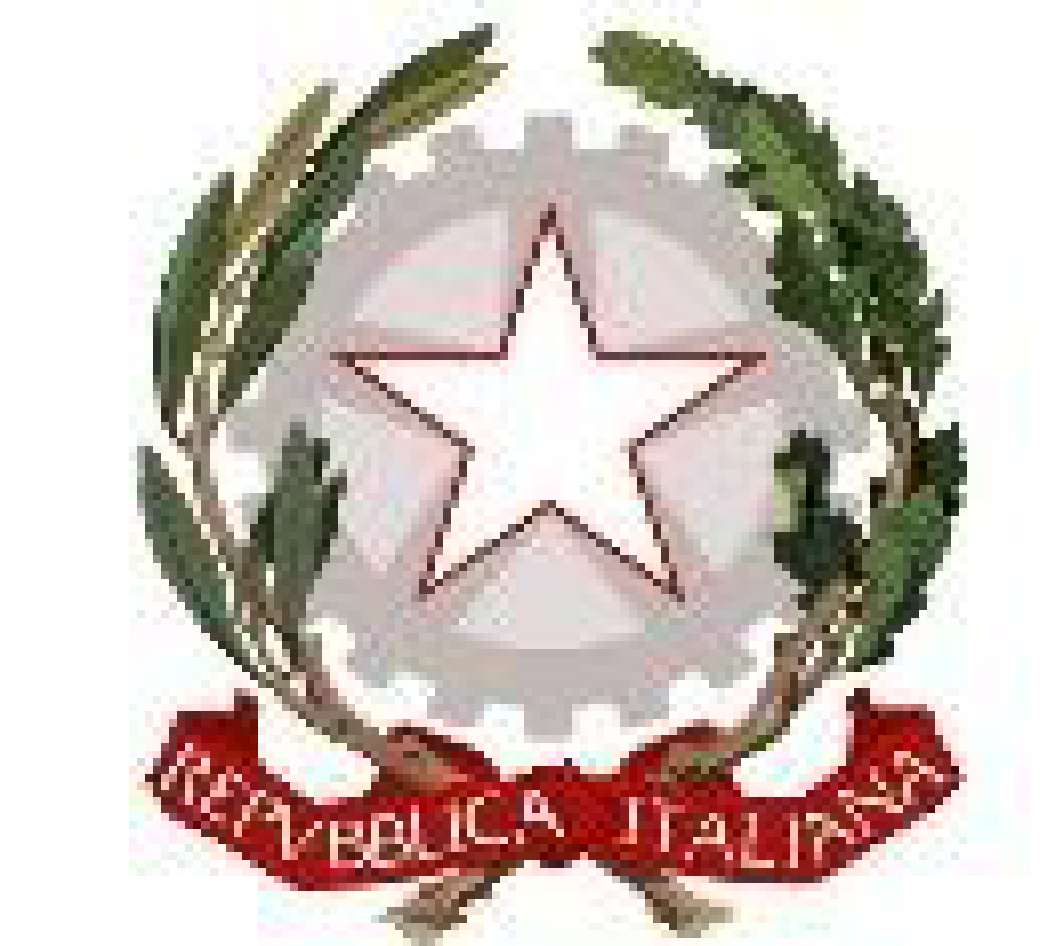 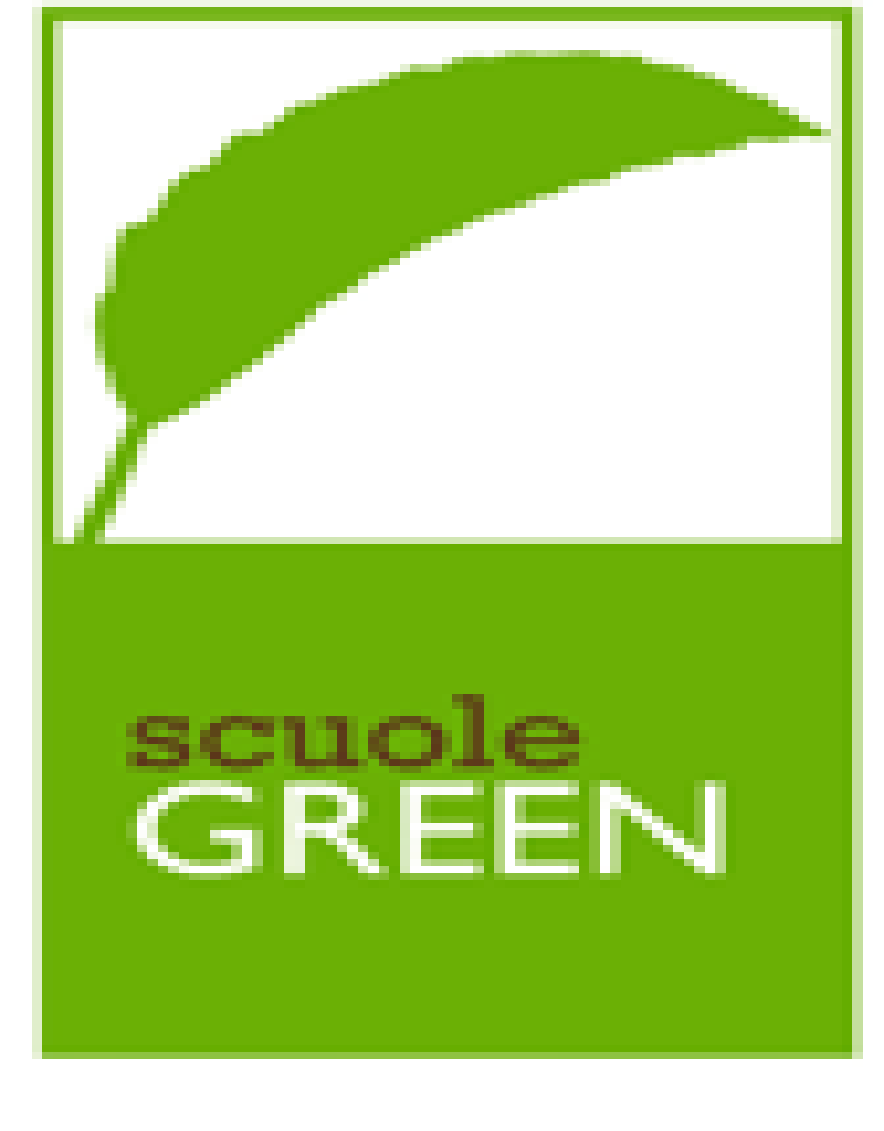 ISTITUTO COMPRENSIVO N. 19 BOLOGNACodice Meccanografico: BOIC87800G   Codice Fiscale: 91357350379Sede legale: Via d'Azeglio n. 82, 40123 Bologna Tel. 051/584082 - 051/330374 - e-mail:  boic87800g@istruzione.it - PEC: boic87800g@pec.istruzione.itSito web: www.ic19bologna.edu.it     -Codice Univoco per la fatturazione elettronica: UF8F2Z - Scuola dell’Infanzia e Primaria “I.O.R.”, via G. C. Pupilli n. 1, 40136 Bologna - Tel. 051/6366132               Scuola Primaria “Adele Cremonini-Ongaro”, Via Bellombra n. 28, 40136 Bologna - Tel.051/585828Scuola Primaria “Mario Longhena”, Via di Casaglia n.41, 40135 Bologna - Tel. 051/6143644Scuola Secondaria di I grado “Lavinia Fontana”:  sede Via D'Azeglio n. 82, - Tel. 051/582283 Alla  Dirigente ScolasticaIstituto Comprensivo 19 BolognaOGGETTO: RICHIESTA DOCENTE/REFERENTE DI PLESSO  di AUTORIZZAZIONE ALL’ACCESSO/INTERVENTO al plesso di personale esterno alla scuola in orario scolastico - A TITOLO GRATUITO.Il /La  sottoscritto/a ……………………………………………………………………. in qualità di: Referente di plesso DocenteCHIEDEche il/la Sig./Sig.ra_____________________________________, nato/a a __________________il _________________   venga autorizzato/a ad accedere ai locali del plesso per svolgere un intervento in qualità di :□  esperto □ parente di alunno/a□ altro:___________________per approfondimento / supporto / collaborazione a titolo gratuito in merito a proposte didattiche, progetti, attività, etc. come di seguito indicato:Il docente/referente di plesso dichiara di aver informato preventivamente i genitori degli alunni delle classi suindicate del predetto intervento e di averne ricevuto l’assenso.                                                                                                                                                       Firma del docente/referente…………………………………………….Bologna,  lì __/__/____   visto:  	□        si autorizza        				             □        non si autorizza								La Dirigente scolastica                                 			          			Prof.ssa Giovanna Facilla                                                                                                      ……………………………………DataoraClassi coinvolteprogetto o attività da svolgere